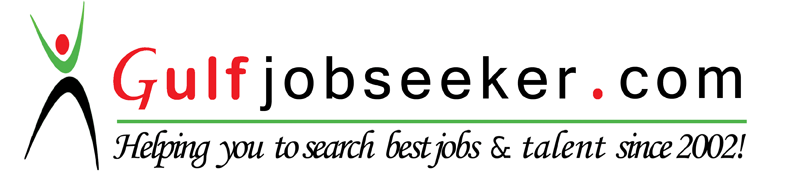 Whats app  Mobile:+971504753686 Gulfjobseeker.com CV No:1566720E-mail: gulfjobseeker@gmail.comCAREER OBJECTIVE:A position on Supervisor, Customer Service /Administrator with good communication skills & the ability to work in a dynamic organization in exploring career prospects & seeking challenges where opportunities grow both personally and professionally equally to utilize my skills effectively & efficiently thereby contributing towards the growth and development of the organization.PROFILE SUMMARY:A qualified & experienced professional with over 4 years of experience in Customer Service and Operations.Working in a fast paced & stimulating environment can handle multiple task effectively and very much flexible with time.Excellent communication skills with strong interpersonal & analytical skills.Possesses excellent organizational skills & can work well independently.CAREER PROGRESSION:Current Employment Details :	Customer Service Executive Company:	BLS International Services Limited ( Affiliated to the Embassy Of India, UAE )Duration:          01/10/2013 to Till Date (2 years)JOB DESCRIPTIONChecking Passport and Visa applications.Processing applications based on services required accordance with requirement of Embassy   and Consulate General of India.Reconciling daily payments collected for all applications processedProviding support to customers, offering clear advice and solutions wherever possible at Call Centre.Handling customer queries at Reception– Related to Passports & Indian Visa.Previous Employment Details: Operations Assistant/Sales Coordinator Company:      NJ Insurance Brokers Pvt. Ltd (A Subsidiary of NJ India Invest Pvt Ltd)Duration:        04/07/2011 to 03/08/2013 ( 2 years and 1 Month)JOB DESCRIPTIONAuditing  insurance proposal forms and forwarding it to insurance companies. Coordinating between insurance companies and sales team  for the quotation.Coordinating with insurance companies for the resolution of claims.Follow up for the issuance of policies.Follow up for the renewal of policies.Collecting  Brokerage Statements from Insurance Companies and Preparing MIS Reports.                                                  EDUCATIONAL QUALIFICATION:Completed Bachelors in Science from Sri Bhuvanendra College affiliated to Mangalore University.Passed out 10+2 Examination from Sri Bhuvanendra College ,Karkala .Passed out SSLC from Srimad Bhuvanendra High School, Karkala .COMPUTER SKILLS:MS Word,Excel ,Powerpoint and basic Computer Applications.PERSONAL DETAILS:Date of Birth				:	01/05/1989Gender					:	MaleNationality				:	IndianMarital Status				:	SingleLanguages known			:	English, Hindi, Kannada, Konkani,Tulu,Tamil,Malayalam